7	根据第86号决议（WRC-07，修订版），考虑为回应全权代表大会第86号决议（2002年，马拉喀什，修订版） – 关于卫星网络频率指配的提前公布、协调、通知和登记程序 – 而可能做出的修改和采取的其它方案，以便为合理、高效和经济地使用无线电频率及任何相关轨道（包括对地静止卫星轨道）提供便利；7(L)	问题L – 修改《无线电规则》附录30和30A第4条中某些有关1区和3区的条款，即用明确同意或通过实现《无线电规则》附录30和30A有关1区和3区的条款与附录30B中相应条款的统一来取代默认同意引言印度尼西亚支持修改附录30和30A，以保护BSS规划频段的卫星申报。因此，印度尼西亚支持采用方法L2，即统一附录30和30A第4条条款与附录30B第6条相应条款。提案附录30（WRC-12，修订版）*关于11.7-12.2 GHz（3区）、11.7-12.5 GHz（1区）和
12.2-12.7 GHz（2区）频段内所有业务的条款以及
与卫星广播业务的相关规划和指配表1   （WRC-03）第4条     （WRC-03，修订版）用于2区规划的修改或1区和
3区3附加使用的程序MOD	INS/58A21A12/14.1.10	如果某一主管部门在第4.1.5段所述的BR IFIC出版后四个月内没有将其通知寻求同意的主管部门，也没有通知无线电通信局，则应认为该主管部门同意这一提议的指配，。此时限可延期：–	如果某一主管部门根据第4.1.8段的规定已经要求附加信息，则可延长最多三个月；或者–	如果某一主管部门根据第4.1.21段的规定已经向无线电通信局寻求帮助，则可在无线电通信局告知其行动结果之日起延长三个月。ADD	INS/58A21A12/24.1.10a	在第4.1.5段规定的相同期限后，发出通知的主管部门可根据第4.1.21段，要求无线电通信局对在此期限内尚未回复的主管部门提供帮助。ADD	INS/58A21A12/34.1.10b	无线电通信局须按照第4.1.10a段向尚未回复的主管部门发出一份提醒函，请其做出决定。ADD	INS/58A21A12/44.1.10c	在第4.1.10d段所述30天期限到期日的十五天之前，无线电通信局须向上述主管部门发出提醒函，提请其注意不做出答复将产生的后果。ADD	INS/58A21A12/54.1.10d	若在无线电通信局按照第4.1.10b段发出提醒函之日后三十天内未将决定通报无线电通信局，则认为尚未做出决定的主管部门已同意所建议的指配。附录30A（WRC-12，修订版）*关于1区和3区14.5-14.8 GHz2和17.3-18.1 GHz及2区17.3-17.8 GHz
频段内卫星广播业务（1区11.7-12.5 GHz、2区12.2-12.7 GHz
和3区11.7-12.2 GHz）馈线链路的条款
和相关规划和列表1     （WRC-03）第4条     （WRC-03，修订版）关于修改2区馈线链路规划或1区和3区附加使用的程序MOD	INS/58A21A12/64.1.10	如果某一主管部门在第4.1.5段所述的BR IFIC出版后四个月内没有将其通知寻求同意的主管部门，也没有通知无线电通信局，则应认为该主管部门。该时限可以延长：–	对于要求根据第4.1.8段提供附加信息的主管部门，可延长最多三个月，或–	对于要求根据第4.1.21段得到无线电通信局帮助的主管部门，可延长到无线电通信局通知其行动结果之日后的三个月以内。ADD	INS/58A21A12/74.1.10a	在第4.1.5段规定的相同期限后，发出通知的主管部门可根据第4.1.21段，要求无线电通信局对在此期限内尚未回复的主管部门提供帮助。ADD	INS/58A21A12/84.1.10b	无线电通信局按照第4.1.10a段向尚未回复的主管部门发出一份提醒函，要求其做出决定。ADD	INS/58A21A12/94.1.10c	在第4.1.10d段所述30天期限到期日的十五天之前，无线电通信局须向上述主管部门发出提醒函，提请其注意不做出答复将产生的后果。ADD	INS/58A21A12/104.1.10d	若在无线电通信局按照第4.1.10b段发出提醒函之日后三十天内未将决定通报无线电通信局，则认为尚未做出决定的主管部门已同意所建议的指配。注：落实此提案可能会对2区BSS规划内的网络与2区和3区的FSS网络的协调产生影响，因此可能需要开展进一步的研究。______________世界无线电通信大会（WRC-15）
2015年11月2-27日，日内瓦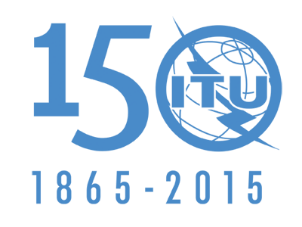 国 际 电 信 联 盟全体会议文件 58 (Add.21)(Add.12)-C2015年10月16日原文：英文印度尼西亚（共和国）印度尼西亚（共和国）有关大会工作的提案有关大会工作的提案议项7(L)议项7(L)